433095CHSchlauch für Großküche LebensmittelqualitätArt. 433095CH AusschreibungstextPanzerschlauch L. 0,95 m schwarz Lebensmittelqualität. 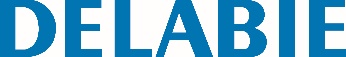 PVC-Panzerung des Belastungsbereichs. Verdrehschutz durch drehbare Schlauchverschraubung. Maximaltemperatur 70 °C, Betriebdruck 5 bar maximal. Zur Reparatur bestehender Geschirrspülbrause-Garnituren.